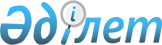 О присвоении наименований улицам села МихайловкаРешение акима Михайловского сельского округа Аршалынского района Акмолинской области от 9 декабря 2009 года № 33. Зарегистрировано Управлением юстиции Аршалынского района 5 января 2010 года № 1-4-160

      В соответствии с пунктом 4 статьи 14 Закона Республики Казахстан от 8 декабря 1993 года «Об административно-территориальном устройстве Республики Казахстан», с учетом протокола схода жителей села Михайловка от 23 октября 2009 года, аким Михайловского сельского  округа РЕШИЛ:



      1. Присвоить следующие наименования улицам села Михайловка:

      улице № 1 - наименование имени Жумабека Ташенова,

      улице № 2 - наименование Тауелсиздик,

      улице № 3 - наименование Кенесары,

      улице № 4 - наименование Достык,

      улице № 5 - наименование Бирлик

      улице № 6 - наименование Заводская

      улице № 7 - наименование Аубакирова

      улице № 8 - наименование имени Алии Молдагуловой

      улице № 9 - наименование имени Мухтара Ауэзова

      улице № 10 - наименование Енбек



      2. Контроль за исполнением настоящего решения оставляю за собой.



      3. Настоящее решение акима вступает в силу со дня государственной регистрации в Управлении юстиции Аршалынского района и вводится в действие со дня первого официального опубликования.      Аким Михайловского

      сельского округа                           А.Балташев      СОГЛАСОВАНО:      Начальник государственного

      учреждения «Отдел архитектуры и

      градостроительства

      Аршалынского района»                       А.Ибраев      Начальник государственного

      учреждения «Отдел культуры

      и развития языков

      Аршалынского района»                       А.Гросс
					© 2012. РГП на ПХВ «Институт законодательства и правовой информации Республики Казахстан» Министерства юстиции Республики Казахстан
				